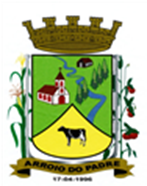 ESTADO DO RIO GRANDE DO SULMUNICÍPIO DE ARROIO DO PADREGABINETE DO PREFEITOMensagem 37/2019.ACâmara Municipal de VereadoresSenhor PresidenteSenhores VereadoresValho-me da presente para encaminhar a esta Casa Legislativa o projeto de Lei 37/2019.	O projeto de lei 37/2019, Senhores Vereadores tem por finalidade alterar o anexo de Planejamento de Despesa de Pessoal, parte integrante da Lei Municipal nº 1.977, de 28 de setembro de 2018, que dispõe sobre a Lei de Diretrizes Orçamentárias para o presente exercício. Quanto a aumento das despesas de pessoal, notadamente quanto a criação de novos cargos na administração municipal. Aqui de forma especifica tratamos sobre a criação de um cargo de vigia. Entende-se necessária a alteração proposta, pois no momento da elaboração do documento a ser alterado não havia à disposição ou a necessidade de criar mais um cargo de vigia que ora se pretende.	Na verdade, convém que fique claro que a criação do cargo pretendido (vigia) dar-se em função da obrigação, por questões de saúde, de readaptar em outro cargo o ocupante do cargo efetivo de pedreiro. Na referida situação, percebe-se a necessidade de atender disposições do Regime Jurídico dos Servidores – LC 12/2009. Para a respectiva solução verificou-se ser a melhor compatibilidade entre tudo isto, a criação do cargo de vigia e por ter-se também utilidade para a sua nova função.	Dito isto, certos do atendimento jurídico/legal que a situação requer, aguarda-se a apreciação e aprovação deste projeto de lei com a maior brevidade possível.	Nada a acrescentar neste momento.	Atenciosamente.Arroio do Padre, 17 de junho de 2019. Leonir Aldrighi BaschiPrefeito MunicipalAo Sr.Gilmar SchlesenerPresidente da Câmara Municipal de VereadoresArroio do Padre/RSESTADO DO RIO GRANDE DO SULMUNICÍPIO DE ARROIO DO PADREGABINETE DO PREFEITOPROJETO DE LEI Nº 37, DE 17 DE JUNHO DE 2019.      Altera o anexo de Planejamento de Despesa de Pessoal da Lei Municipal nº 1.977, de 28 de setembro de 2018, que dispõe sobre as diretrizes orçamentárias para 2019.Art. 1º A presente Lei altera o anexo de Planejamento de Despesa de Pessoal, da Lei Municipal nº 1.977, de 28 de setembro de 2018, Lei de Diretrizes Orçamentárias para exercício de 2019.Art. 2º O anexo de Planejamento da Despesa de Pessoal, constante na Lei Municipal Nº 1.977, de 28 de setembro de 2018, Lei de Diretrizes Orçamentárias para o exercício de 2019, passará a vigorar acrescido da criação do cargo de Vigia conforme o anexo I desta lei.Art. 3º A despesa decorrente da aplicação prática desta Lei correrá por conta de dotações orçamentárias especificas consignadas ao orçamento municipal vigente.Art. 4º Esta Lei entra em vigor na data de sua publicação.Arroio do Padre, 17 de junho de 2019.Visto técnico:Loutar PriebSecretário de Administração, Planejamento, Finanças, Gestão e Tributos.Leonir Aldrighi BaschiPrefeito MunicipalESTADO DO RIO GRANDE DO SULMUNICÍPIO DE ARROIO DO PADREGABINETE DO PREFEITOAnexo I - Projeto de lei Nº 37/2019LEI DE DIRETRIZES ORÇAMENTÁRIAS DE 2019Alteração no Planejamento da Despesa de Pessoal – Exercício de 2019Nº de cargos a serem criadosCriação de cargoCarga horária SemanalRemuneração mensalCargos existentesCargos ocupados01Vigia40 horasR$ 1.081,0011